Έχοντας υπόψη:Ότι σύμφωνα με την περίπτωση β της παραγράφου 1 του άρθρου 72 του ν. 3852/10, η οικονομική επιτροπή ελέγχει την υλοποίηση του προϋπολογισμού και υποβάλλει ανά τρίμηνο έκθεση προς το δημοτικό συμβούλιο, στην οποία παρουσιάζεται η κατάσταση των εσόδων και εξόδων του δήμου. Η έκθεση αυτή στην οποία καταχωρούνται και τυχόν παρατηρήσεις της μειοψηφίας, δημοσιεύεται υποχρεωτικά στην ιστοσελίδα του δήμου.Με τις παρ. 9 του άρθρου 266 και 10 του άρθρου 268 του Ν.3852/2010, όπως αντικαταστάθηκαν με τα άρθρα 39 και 40 του  ν. 4257/2014, ορίζονται τα εξής:«Η οικονομική επιτροπή, έπειτα από εισήγηση του υπευθύνου των οικονομικών υπηρεσιών του οικείου Δήμου, μετά τη λήξη κάθε τριμήνου υποβάλλει στο δημοτικό συμβούλιο έκθεση για τα αποτελέσματα εκτέλεσης του προϋπολογισμού, κατά το χρονικό διάστημα από την αρχή του οικονομικού έτους έως το τέλος του συγκεκριμένου τριμήνου. Στην έκθεση διατυπώνονται και οι τυχόν παρατηρήσεις της μειοψηφίας και επισυνάπτεται σε αυτή η εισήγηση του υπευθύνου οικονομικών υπηρεσιών, καθώς και η έκθεση του προηγούμενου τριμήνου. Η έκθεση μετά των συνημμένων της υποβάλλεται στο δημοτικό συμβούλιο εντός προθεσμίας τριάντα (30) ημερών από τη λήξη κάθε τριμήνου.Εάν, με την ανωτέρω έκθεση του δεύτερου και τρίτου τριμήνου κάθε οικονομικού έτους, διαπιστωθεί από την οικονομική επιτροπή, σύμφωνα με την πορεία και την εκτίμηση είσπραξης των εσόδων, ότι στον προϋπολογισμό έχουν εγγραφεί υπερεκτιμημένα έσοδα ή έσοδα που εκτιμάται ότι δεν θα εισπραχθούν έως το τέλος της χρήσης, το δημοτικό συμβούλιο προβαίνει υποχρεωτικά σε αναμόρφωση αυτού, με απόφασή του που λαμβάνεται εντός προθεσμίας δεκαπέντε (15) ημερών από την υποβολή σε αυτό της έκθεσης από την οικονομική επιτροπή, μειώνοντας τα παραπάνω έσοδα, σύμφωνα με την εισήγησή της και αντιστοίχως το σκέλος των δαπανών, ώστε να μην καταστεί σε καμία περίπτωση ελλειμματικός ο προϋπολογισμός.Σε περιπτώσεις όπου από την έκθεση προκύπτει ότι δεν απαιτείται αναμόρφωση του προϋπολογισμού, αυτό διαπιστώνεται από το δημοτικό συμβούλιο με απόφασή του που λαμβάνεται εντός της ίδιας προθεσμίας, δυνάμενο αυτό να προβεί σε αναμόρφωσή του για τους λόγους που αναφέρονται στο προηγούμενο εδάφιο.Οι ανωτέρω αποφάσεις υποβάλλονται στον Ελεγκτή Νομιμότητας για έλεγχο. Η έκθεση, μετά των συνημμένων της και η απόφαση του δημοτικού συμβουλίου αναρτώνται στην ιστοσελίδα του οικείου Δήμου και στο διαδίκτυο, σύμφωνα με τα οριζόμενα στο ν. 3861/2010 («Πρόγραμμα Διαύγεια»), γνωστοποιούμενοι οι σχετικοί αριθμοί διαδικτυακής ανάρτησης (ΑΔΑ) στον Ελεγκτή Νομιμότητας και στην οικεία υπηρεσία Επιτρόπου για την εφαρμογή των διατάξεων του άρθρου 277 του ν. 3852/2010.Τα στοιχεία που πρέπει να περιλαμβάνονται στην έκθεση ή και να τη συνοδεύουν, καθώς και κάθε άλλο θέμα για την εφαρμογή της παραγράφου αυτής καθορίζονται με απόφαση του Υπουργού Εσωτερικών.»Κατ’ εξουσιοδότηση της ανωτέρω διάταξης εκδόθηκε η αριθμ. οικ. 40038/09.09.2011 απόφαση του υπουργού Εσωτερικών (ΦΕΚ 2007/09.09.2011 τεύχος Β’) «Καθορισμός των στοιχείων τα οποία περιλαμβάνονται στην έκθεση αποτελεσμάτων εκτέλεσης του προϋπολογισμού των Δήμων και Περιφερειών», στην οποία καθορίζονται τα στοιχεία που περιλαμβάνονται στην τριμηνιαία έκθεση, ως προς τα αποτελέσματα εκτέλεσης του προϋπολογισμού, που υποβάλλεται στο δημοτικό συμβούλιο από την οικονομική επιτροπή, μετά από εισήγηση του υπευθύνου οικονομικών υπηρεσιών του οικείου Δήμου. Η τριμηνιαία έκθεση των αποτελεσμάτων εκτέλεσης του προϋπολογισμού των δήμων, συντάσσεται σύμφωνα με τα υποδείγματα, που επισυνάπτονται στην ανωτέρω απόφαση και αποτελούν αναπόσπαστο μέρος αυτής.Ο προϋπολογισμός του Δήμου Δυτικής Αχαΐας έτους 2020 ψηφίστηκε με την αριθμ. 31/2020 (ΑΔΑ: ΨΘΧΡΩ9Μ-9Ι1) Απόφαση του Δημοτικού Συμβουλίου και ελέγχθηκε ως προς τη νομιμότητά της με την αριθμ. πρωτ. 46879/24-3-2020 (ΑΔΑ: 60ΠΑΟΡ1Φ -Δ58) όμοια απόφαση του Συντονιστή της Αποκεντρωμένης Διοίκησης Πελοποννήσου, Δυτικής Ελλάδος και Ιονίου.Τα έσοδα- έξοδα και γενικά τα οικονομικά δεδομένα, όπως αποτυπώνονται στα βιβλία και στοιχεία του δήμου Δυτικής Αχαΐας.Επισημαίνεται ότι η έκθεση αποτελεσμάτων εκτέλεσης του προϋπολογισμού του Γ’ Τριμήνου του έτους 2020, συντάχθηκε σύμφωνα με τα υποδείγματα της υπ’ αριθμ. οικ. 40038/09.09.2011 απόφασης του υπουργού Εσωτερικών και συμπληρώθηκαν από την Οικονομική Υπηρεσία με βάση τα πραγματοποιηθέντα έσοδα- έξοδα και γενικά τα οικονομικά δεδομένα, όπως αυτά αποτυπώνονται στα βιβλία και στοιχεία του Δήμου Δυτικής Αχαΐας. Η έκθεση αποτελεσμάτων εκτέλεσης του προϋπολογισμού του  Γ’ Τριμήνου του έτους 2020 αποτελείται από τους κάτωθι συνημμένους πίνακες:Πίνακας 1: Αποτελέσματα Εκτέλεσης Προϋπολογισμού Εσόδων Γ’ Τριμήνου του έτους 2020Πίνακας 2: Αποτελέσματα Εκτέλεσης Προϋπολογισμού Δαπανών Γ’ Τριμήνου του έτους 2020Πίνακας 3: Στοιχεία Ισολογισμού Γ’ Τριμήνου του έτους 2020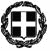 Κατόπιν των ανωτέρω, εισηγούμαστε  προς την Οικονομική Επιτροπή όπως καταρτίσει την έκθεση αποτελεσμάτων εκτέλεσης του προϋπολογισμού του Γ’ Τριμήνου του έτους 2020 και να εισηγηθεί  την έγκρισή της προς το Δημοτικό Συμβούλιο αφού λάβει υπόψη της ότι δεν υπάρχει ανάγκη τροποποίησης του προϋπολογισμού.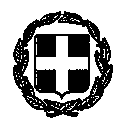 ΕΛΛΗΝΙΚΗ ΔΗΜΟΚΡΑΤΙΑΝΟΜΟΣ ΑΧΑΪΑΣΔΗΜΟΣ ΔΥΤΙΚΗΣ ΑΧΑΪΑΣΕΛΛΗΝΙΚΗ ΔΗΜΟΚΡΑΤΙΑΝΟΜΟΣ ΑΧΑΪΑΣΔΗΜΟΣ ΔΥΤΙΚΗΣ ΑΧΑΪΑΣΚάτω Αχαΐα  20 - 10 - 2020                  Αριθ. Πρωτ. Δ.Υ.:ΔΙΕΥΘΥΝΣΗ:Διοικητικών & Οικονομικών ΥπηρεσιώνΔιοικητικών & Οικονομικών ΥπηρεσιώνΤΜΗΜΑ:Οικονομικών ΥπηρεσιώνΟικονομικών ΥπηρεσιώνΓΡΑΦΕΙΟ:Προϋπολογισμού & ΛογιστηρίουΠροϋπολογισμού & ΛογιστηρίουΤΑΧ. Δ/ΝΣΗ:Δεξαμενού 36Δεξαμενού 36Τ.K.:252 00 ΚΑΤΩ ΑΧΑΪΑ252 00 ΚΑΤΩ ΑΧΑΪΑΠΛΗΡ.:Φώτης ΦράγκοςΦώτης ΦράγκοςΤΗΛ.:26933.60 13326933.60 133FAX:26933.60 150 26933.60 150 E-MAIL:f.fragkos@ddachaias.grf.fragkos@ddachaias.gr				ΠΡΟΣ:				ΠΡΟΣ:κ. Πρόεδρο Οικονομικής Επιτροπής Δήμου Δυτικής ΑχαΐαςΘΕΜΑ:«Τριμηνιαία Έκθεση αποτελεσμάτων εκτέλεσης του προϋπολογισμού οικονομικού έτους 2020 του Δήμου (Γ’ τρίμηνο 2020)»«Τριμηνιαία Έκθεση αποτελεσμάτων εκτέλεσης του προϋπολογισμού οικονομικού έτους 2020 του Δήμου (Γ’ τρίμηνο 2020)»ΕΙΣΗΓΗΤΗΣ:Ο Αντιδήμαρχος Διοίκησης, Οικονομίας, – κ. Σταυρογιαννόπουλος                                                                                  Σπυρίδων. Ο Αντιδήμαρχος Διοίκησης, Οικονομίας, – κ. Σταυρογιαννόπουλος                                                                                  Σπυρίδων. Ο ΑΝΤΙΔΗΜΑΡΧΟΣ ΔΙΟΙΚΗΣΗΣ & ΟΙΚΟΝΟΜΙΑΣ ΣΤΑΥΡΟΓΙΑΝΝΟΠΟΥΛΟΣ ΣΠΥΡΙΔΩΝ